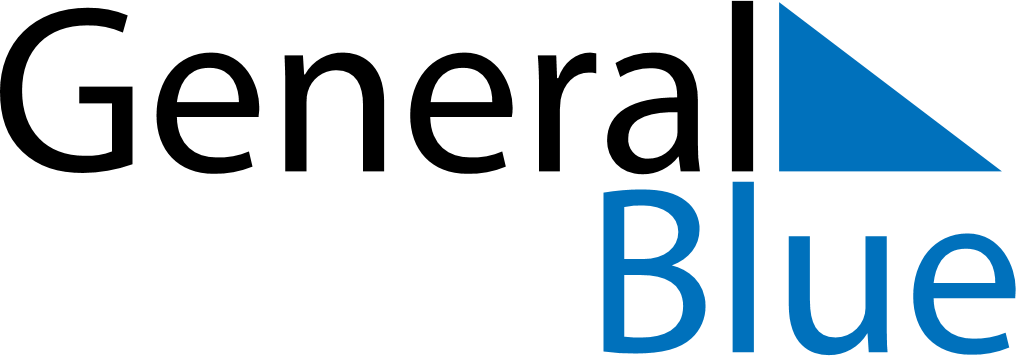 Weekly CalendarSeptember 16, 2024 - September 22, 2024Weekly CalendarSeptember 16, 2024 - September 22, 2024Weekly CalendarSeptember 16, 2024 - September 22, 2024Weekly CalendarSeptember 16, 2024 - September 22, 2024Weekly CalendarSeptember 16, 2024 - September 22, 2024Weekly CalendarSeptember 16, 2024 - September 22, 2024Weekly CalendarSeptember 16, 2024 - September 22, 2024MondaySep 16MondaySep 16TuesdaySep 17WednesdaySep 18ThursdaySep 19FridaySep 20SaturdaySep 21SundaySep 225 AM6 AM7 AM8 AM9 AM10 AM11 AM12 PM1 PM2 PM3 PM4 PM5 PM6 PM7 PM8 PM9 PM10 PM